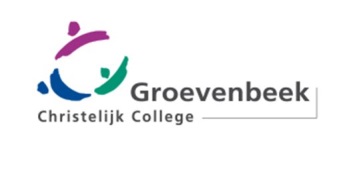 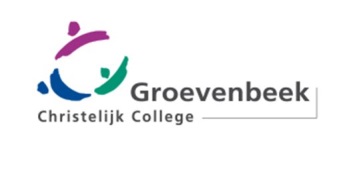 Afsprakenformulier meeloopdag leerjaar 3TNaam: 				Klas: 				Loopt op maandag 30 mei 2022 een dag mee met:Naam: 	   Beroep: 		Begintijd: 	Eindtijd: 	Gegevens bedrijf/instelling: Naam: 	Adres: 	Plaats: 	Telefoonnummer: 	Ondertekening:

Handtekening leerling: 	
Handtekening beroepsbeoefenaar: 	
Handtekening ouder/verzorger (i.v.m. toestemming): 	Dit formulier graag inleveren bij de mentor, uiterlijk 18 mei 2022.